a)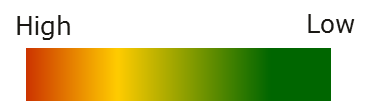 b)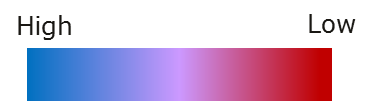 Benjamini-Hochberg corrected p-values for differential expressionBenjamini-Hochberg corrected p-values for differential expressionBenjamini-Hochberg corrected p-values for differential expressionBenjamini-Hochberg corrected p-values for differential expressionBenjamini-Hochberg corrected p-values for differential expressionBenjamini-Hochberg corrected p-values for differential expressionBenjamini-Hochberg corrected p-values for differential expressionECMPs compared to fibronectin controlsp_SOX17p_FOXA2p_GOOSECOIDp_CXCR4p_OCT3/4p_NANOGp_SOX2Collagen 10.062040.0020.547710.086760.000140.000510.00024Collagen 2/Fibronectin0.340440.303940.921760.466580.237170.612110.25118Netrin 1/Fibronectin0.432620.396340.777150.490710.376850.780370.37066Vitronectin0.600350.999410.893690.868550.996470.997480.82301log2 fold changeslog2 fold changesECMPs condition compared to fibronectin controlsSOX17FOXA2GOOSECOIDCXCR4OCT3/4NANOGSOX2Collagen 10.229760.55119-0.24010.27587-1.4698-1.3011-1.3335Collagen 2/Fibronectin0.191520.28550.074040.18384-0.5811-0.2514-0.5788Netrin 1/Fibronectin0.237480.360810.245860.26358-0.5957-0.2162-0.6337Vitronectin-0.2026-0.0004-0.2-0.1104-0.00840.00530.22742